Příčina a průběh 2. světové války v Evropě a ve světěPočátek 2. světové války1. září 1939 přepadlo Německo Polskostupňující agresivita SSSRpřepadení Polska (18. září bylo Polsko napadeno SSSR, o území Polska se podělily Německo a SSSR)přepadení Finska - Zimní válkanásilná sovětizace pobaltských republik (Litva, Lotyšsko, Estonsko)Průběh 2. světové války1. fáze 2. světové války - září 1939 - červen 19411. září 1939 přepadlo Německo Polsko (foto – Přepadení Polska)Anglie a Francie vypověděly válku Německu, ale válečné operace nezahájilyroku 1940 obsadilo NěmeckoDánskoNorskozemě Beneluxu – Holandsko, Belgii, Lucemburskoútok na Franciiv červnu 1940 Francie poražena, kapituluječást Francie obsazena německou armádouv druhé části se souhlasem Německa vytvořena vláda v čele s Petainem1940 – letecká bitva o Velkou Britániicílem byla příprava na vyloděníukázka německé převahy ve vzduchuzničení hospodářského potencionáluzastrašování obyvatelstva1940, 1941 – útok Itálie a Německa na Řecko, Jugosláviiod listopadu 1940 do března 1941 se k Německu, Itálii, Japonsku připojilyMaďarskoRumunskoBulharsko1940 - pokus Itálie a Německa o získání britských kolonií v Africe2. fáze 2. světové války - červen 1941 – leden 194322. červen 1941 - přepadení SSSRútok byl veden třemi směryna Leningrad (téměř 900 dní trvalo obléhání Leningradu)na Moskvu (u Smolenska použila Rudá armáda poprvé kaťuše)na Kyjevbitva o Moskvuv prosinci 1941 donutila Rudá armáda protiútokem německou armádu k ústupuvznik protihitlerovské koalice (SSSR, Velká Británie, USA)vstup USA do války – útok na Pearl Harborkvěten 1942 – útok německo – italských jednotek na Egyptcílem bylo získat Suezský průplav, čímž by byla otevřena cesta do Indického oceánu a umožněno spojení s japonskou armádouútok zastaven britskou obranou (této akce se zúčastnili i čs. jednotky)stalingradská bitvaobrat ve vývoji válkysovětské armádě se podařilo Stalingrad nejen ubránit, ale i zahájit úspěšnou protiofenzívu3. fáze 2. světové války - rok 1943východní frontavytlačování Němců, bitva u Kurska (největší tanková bitva)vylodění v Itáliivylodění spojeneckých vojsk (britské, americké, kanadské jednotky) na Sicílii a v září na Apeninském poloostrověItálie kapitulovalaTeheránská konferencepředstavitelé 3 velmocí se dohodli, že do 1. 5. 1944 otevřou ve Francii druhou frontuStalin – SSSRRoosevelt – USAChurchill – Velká Británie4. fáze 2. světové války - 1944 – 1945Rudá armáda osvobodila celé sovětské území, došla k Varšavědo konce roku 1944 obsadila Rumunsko (kapitulovalo)Bulharskočást Jugoslávie (spolu s jugoslávskými partyzány)většinu Maďarskačást východního Slovenskaotevření druhé fronty – červen 1944vylodění anglo – amerických vojsk v Normandiipostupné vytlačení Němců z Francie, Belgie a v září dosažení německých hranicArdenská ofenzívaposlední pokus Němců zvrátit vývojněmecký průlom se podařilo spojeneckým vojskům zlikvidovatJaltská konference – únor 1945setkání představitelů 3 velmocídomluva o vytvoření okupačních pásem v Německu, hranicích Polska, založení OSN, potrestání válečných zločinců, reparacích, SSSR se zavázal , že vstoupí do války s Japonskemkonec dubna 1945 – setkání spojeneckých a sovětských vojsk na Labive dnech porážky a pádu Berlína spáchalo mnoho nacistů sebevraždu (Hitler, Himmler, Goebbels)8. květen - 1945 Německo kapitulovalo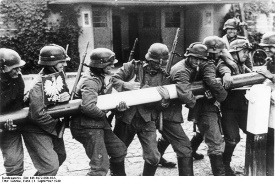 přepadení Polska
cs.wikipedia.org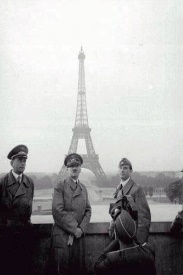 Francie
druhavalkasvetova.euweb.cz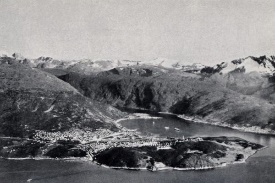 Norsko
cs.wikipedia.org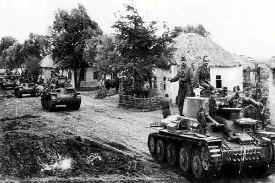 přepadení
panzernet.net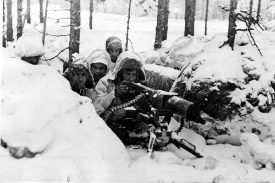 přepadení Finska
wikipedia. cz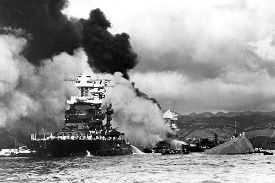 Pearl Harbor
ibiblio.org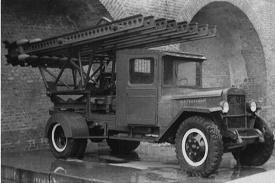 kaťuše
.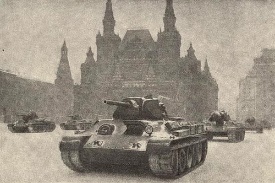 bitva o Moskvu /
commons.wikimedia.org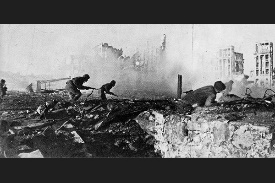 stalingradská bitva
ostfront.wz.cz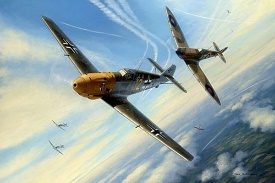 letecká bitva
aviationartgallery.co.uk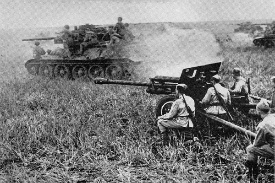 bitva u Kurska
ww2total.com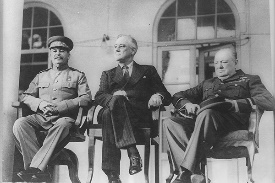 Teheránská konference
commons.wikimedia.org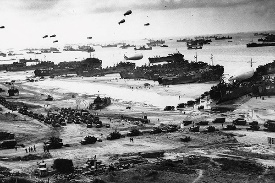 vylodění
nd01.blog.cz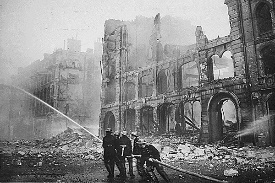 zastrašování
druhavalkasvetova.euweb.cz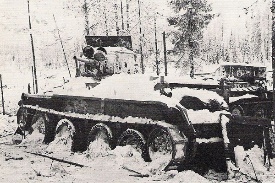 zimní válka
zimni-valka.navajo.cz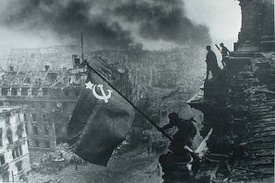 8. květen 1945
navajo.cz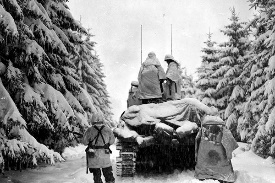 Ardenská ofenziva
druhavalkakonec.euweb.cz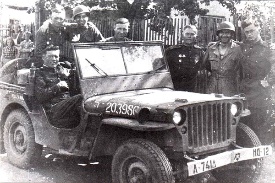 Setkání na Labi
cs.wikipedia.org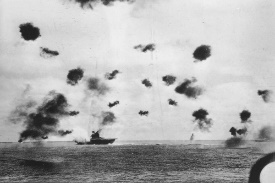 bitva na moři
.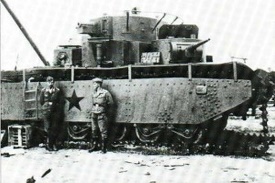 T35heavy.jpg
worldwar2.estranky.cz